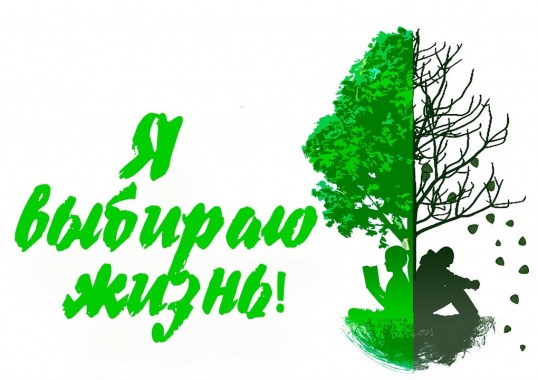 Положение  о районном творческом  конкурсе                                                                               «Моя дорога в жизни»Общее положениеРайонный творческий конкурс «Моя  дорога в жизни» (далее – Конкурс), проводится в рамках муниципальной программы «Молодежная политика Киренского района на 2022 – 2027 г.г.». Целями и задачами конкурса являются: Формирование  неприятия употребления наркотических средств и других  психотропных  веществ в немедицинских целях у молодежи.Развитие мотивации у  молодежи к ведению здорового образа жизни и приоритета законопослушного поведения.Развитие творческого потенциала в рамках первичной профилактики наркомании.2. Руководство и организаторы2.1.Учредители конкурса: Администрация Киренского муниципального района.2.2.Организаторы: Отдел по культуре, делам молодежи и спорту администрации Киренского муниципального района. 2.3.Исполнители: МКУК «Межпоселенческая  библиотека МО «Киренский район»3.Сроки и условия проведения Конкурса3.1.Участниками могут стать представители молодежи от 14 до 35 лет.3.2. Конкурс проводится с 1 апреля  по  20  мая   2022 года.3.3. Номинации Конкурса: Фотография «В объективе – ЖИЗНЬ»Демотивационный постерВидеороликИнформационный буклетИнсталляцияРаботы в номинации «Фотография «В объективе – ЖИЗНЬ»  должна быть с четким изображением  (допускается  обработка работы в графических  ректорах) формата А4. Фотография должна отражать идею ценности жизни глазами молодежи.  При оценке фоторабот учитывается:творческий  подход  - до 5 баллов;эмоциональная выразительность - до 5 баллов;оригинальность замысла  - до 5 баллов;отражение  темы  - до 5 баллов;цветовая гамма  - до 5 баллов;наличие сюжета, отражающего авторское видение запечатленного момента  - до 5 баллов.Работы в номинации «Демотивационный постер»  принимаются плакаты на тему «Жизнь  с наркотиками и без!»  Изображение  на постерах  должно быть направлено  на формирование  мотивации  к отказу  от наркотиков, ведению  здорового  образа жизни и формированию негативного отношения  к применению наркотиков.  Работы предоставляются в формате А3 или в электронном формате  (допускается  использование   программы  coreldraw) При оценке работ учитывается:точное отражение  проблематики  и оригинальность авторской интерпретации - до 5 баллов;композиционное  и цветовое решение плакатов - до 5 баллов;смысловое и стилистическое  единство изображения  - до 5 баллов;соответствие  техники выполнения плаката наиболее  полному  выражению идеи и художественного  образа -  до 5 баллов;перспективность использования  данной работы  в пропаганде негативного отношения  к наркомании  - до 5 баллов.Работы в номинации «Видеоролик»  принимаются работы, созданные  любыми доступными  средствами (на видеокамеру, фотоаппарат, мобильный телефон), соответствующие  тематике – «Жизнь с наркотиками и без!»  Формат произвольный,  максимальная продолжительность  видеоролика не более 3 минут.При оценке работ учитывается:соответствие тематике номинации – до 5 баллов;творческая новизна – до 5 баллов;эмоциональное восприятие, выражение  чувств и впечатлений - до 5 баллов;наличие звукового сопровождения, видеоэффекты – до 5 балов;креативность, неординарность  работы или индивидуальность работы – до 5 баллов; перспективность использования  данной работы  в пропаганде негативного отношения  к наркомании  - до 5 баллов.Работы в номинации «Информационный буклет»  участники представляют  материалы  для молодежи  и родителей антинаркотической  направленности на тему «Это надо знать!» Буклет должен состоять из трех частей с двумя  сгибами.При оценке работ учитывается:художественное оформление (дизайн) – до 5 баллов;полнота и точность информации – до 5 баллов;грамотность до 5 баллов;привлекательность, креативность - до 5 баллов;соответствие теме номинации - до 5 баллов;доходчивость, доступность, эмоциональная нагрузка представленного материала - до 5 баллов;перспективность использования  данной работы  в пропаганде негативного отношения  к наркомании  - до 5 баллов.Работы в номинации «Инсталляция» принимаются творческие  работы  на тему «Жизнь с наркотиками и без» Рекомендуется избегать употребление   изобразительных  штампов (перечеркнутых сигарет,  шприцев, бутылок и т.д.)При оценке работ учитывается:соответствие  работы данной номинации – до 5 баллов;понимание участником проблемы - до 5 баллов;перспективность использования  данной работы  в пропаганде негативного отношения  к наркомании  - до 5 баллов.Все представленные  работы должны содержать данные: название работы, Ф.И.О. автора, возраст, контактный телефон. Работы могут быть индивидуальными, групповыми, коллективными, семейными.3.4.Организаторы конкурса оставляют за собой право о внесении изменений в Положение конкурса (определение номинаций и т.д.);3.5.Организатор конкурса оставляет за собой право не рассматривать  работы, которые не соответствуют требованиям конкурса, не вступать с авторами в дискуссию и переписку с целью объяснения причин отказа  в присвоении им призовых мест.3.5. Работы принимаются до 21  мая  по эл. почте: s.berezovskaya76@mail.ru. или на флеш- носителе  Ответственное лицо: Березовская Светлана- 89642148004. 4. Награждение победителей Конкурса Победителей в каждой номинации определяет жюри Конкурса.4.1. Победители Конкурса награждаются Дипломами победителей I, II, III степени и подарочными сертификатами.4.2. Участники Конкурса, не занявшие призовые места, получают благодарственные письма.